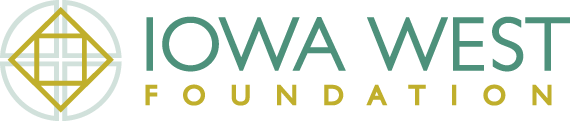 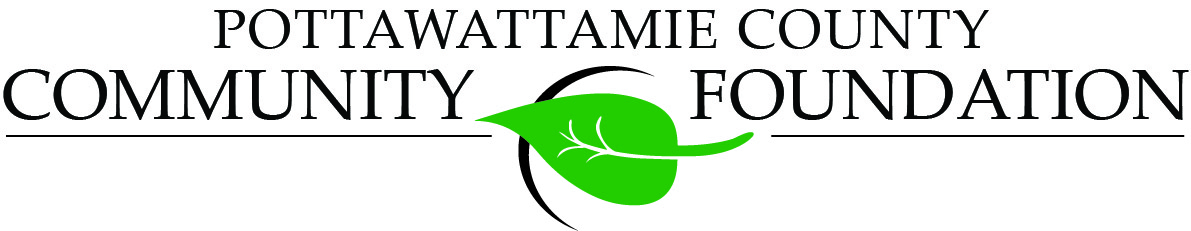 SWI COVID-19 Response FundORGANIZATION INFORMATIONWhat is your organization’s legal name?What is your organization’s EIN?Which of those describes your organization?Please provide the following information for the primary contact person:PROPOSAL INFORMATIONIdentify which of the three funding areas applies most closely to your request. Please select one:How much are you requesting? What is the total budget for your program?What geographic area will be served by this request?Will this funding expand an existing program or start a new program?Please describe how you intend to use the funds.SPECIFIC QUESTIONSAnswer only the questions below that apply to the category you selected above.Emergency Assistant to Vulnerable Population:How many people do you expect to serve with this funding?How is case management provided as part of this program?Public Health Expanded Infrastructure:How would the funding support an innovative and/or coordinated approach to responding to the COVID-19 virus?Continuity of Nonprofit Operations:How is COVID-19 disrupting your operations?Projecting forward over the next 3 months, what is the expected gap in payroll and when will it happen?Please provide the last set of financials approved by your board.PLEASE SEND YOUR COMPLETED APPLICATION TO SWICOVIDRESPONSE@GMAIL.COM501c3 Public CharityGovernmentFull NameTitleE-mailPhone NumberOrganizational Mailing AddressEmergency Assistance to Vulnerable PopulationsPublic Health Expanded InfrastructureContinuity of Nonprofit Operations